October 31, 2014				 Harris Elementary Patriot PressHello Harris Families!Here are a few important items:Parents Speak Up – Your ideas are important to us!As key stakeholders, Speak UP allows parents to express their views about key issues impacting their child’s education.  The online survey is quick and easy to complete.  To take the survey visit:  http://www/speakup4schools.org/speakup2014/ and click the blue parents enter here button.Marsh Fresh Ideas for Education-Marsh is requesting that all parents update their records.  Please complete to help us earn school equipment!  Participation is free!  Our school number is 28576.  Thank you for your support!9th Annual Feast of Plenty Free Thanksgiving Dinner Hancock County 4-H Fair Grounds620 N. Apple StreetGreenfield, IN  46140Thanksgiving Day: November 27, 201411:00 a.m. - 3:00 p.m.Menu:  Turkey and dressing, mashed/sweet potatoes, green beans/corn, rolls, dessert, coffee, tea, lemonadeFor meal delivery, transportation to the event, or to volunteer (all ages welcome!), please contact: (317) 335-7590Sponsored by area churches partnering with the community & businessesFrom the Math Coaches Corner:  Building a solid math foundationA solid math foundation is vital for children to succeed. With solid math skills, children will probably have a lot of trouble in school and afterwards.  Students with weak basic skills find the subject increasingly difficult and confusing.  You might notice that your child starts to develop math anxiety.  When a child develops a solid math foundation you’ll be amazed at how the stress caused by poor math skills disappear.  Building a strong foundation in math requires a systematic approach. Children need to get the broad introduction and ongoing practice that builds confidence and deep understanding.  The primary mistakes that parents make in teaching /coaching math are:having too narrow a focus.  Parents tend to overemphasize arithmetic and overlook other math areas.reviewing math concepts out of sequence.The College and Career Readiness (CCR) standards that we use in Indiana are listed below.  These standards taught in a systematic approach using the Everyday Math curriculum will provide children with a strong math foundation.Number Sense:  place valueComputation :  arithmeticAlgebra:  creates the groundwork for working with unknowns and algebraic variablesGeometry: understanding spatial reasoning and polygon attributesMeasurement:  learning how to measure and compare length, weight, temperature, capacity, time, and money.Data Analysis and probability:  using charts , tables, and graphs to share and organize informationMathematical process skills:  the ability to problem solve and persevere through problems.  These skills are assessed in conjunction with the content standards.Congratulations to our Character Students of the Month:Elizabeth Dotson		Violet Hunter-FergusonChailee Frye			Reese SimmonsVeronica Reier			Maggie EllisLanden Davis			Matthew NanceEmma Nelson			Landon SwaffordCole Hunt				Jorja RagerJazmun Hauck			Alisa MerrittJasmine Reynolds		Isis DoughtyCongratulations to our Authors of the Month:Catherine Cobb			Adelai CoxIzabella Alexander		Reese SimmonsGunner Merriman		Cami HuntZaidyn Ramsey			Sophie RuschhauptAndrew Vinard			Daelon WheelerHailey Privett			Elivia SmithElliott Ryba		Ainsley Lindsay		Michael GeorgeUpcoming Dates:Nov. 11	Veteran’s Day Program in the Harris gym 8:30 a.m.Nov. 26-28	THANKSGIVING VACATION-No School %3A%2F%2Fwww.freegreati https://www.google.com/imgresrefurl=h 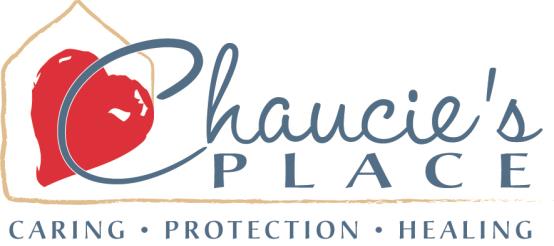 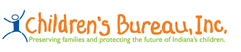 are offering a child sexual abuse prevention program for parents and adults who work with children called Stewards of Children®DATE: November 19, 2014What is Stewards of Children?Stewards of Children is a prevention program that teaches parents and any adult who works with children how to prevent child sexual abuse, recognize the warning signs and react appropriately to a disclosure or suspicion of abuse. It is the only national, evidence-based program proven to increase knowledge, improve attitudes, and change child protective behaviors.With statistics like,1 in 10 childrenare sexually abused by their 18th birthday, we hope you will participate so you can help prevent child sexual abuse.JOIN US! When: November 19, 2014Where: Hancock County Public Library 900 W. McKenzie Road Greenfield, IN 46140Time: 5:30 p.m. – 8:00 p.m. (those arriving after 5:35 p.m. will not be admitted)Cost: FREE To register, visit http://chauciesplace.org/stewards-of-children-registration-hancock-public-library%2Famerican-flag-pole-clip-art%2F&h=0&w=0&tbnid=XzhCm_e4AYDqmM&zoom=1&tbnh=240&tbnw=210&docid=x-78Yl92J5NCaM&tbm=isch&client=safari&ei=hAVQVOuCB4muyQSszoLgAQmages.com%2Famerican-flag-pole-clip-art%2F&h=0&w=0&tbnid=XzhCm_e4AYDqmM&zoom=1&tbnh=240&tbnw=210&docid=x-78Yl92J5NCaM&tbm=isch&client=safari&ei=hAVQVOuCB4muyQSszoLgAQrls=en&tbm=isch&imgil=dlrWQClytA%1OBJM8GACcIVM%253BhttpA%25252F%25252Fcnsnews.com%25252Fmrctv-blog%25252Fkatherine-nt-complex-bans-american-flag-because-its-seen-offensive&source=iu&pf=m&fir=dlrWQClytZc9_M%253A%252CR1OBJM8GACcIVM%252C_&usg=__B49Otx1o0NInJerAV3KZQc4zPl0%3Ds://www.google.comlient=safari&rls=en&tbm=isch&imgil=dlrWQClytZc9_M%253A%253BR1OBJM8GACcIVM%253Bhttp%25253A2F%252Fmerine-r 